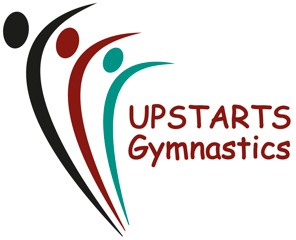 CODE OF CONDUCT for GYMNASTSAll gymnasts should respect their fellow gymnastic club members.All gymnasts are to train in suitable Gymnastic attire – for Girls, Leotard with/without shorts/leggings, for Boys, Leotard and shorts.  No baggy clothing or strappy tops, no ‘hoodies’ during training. (pre-schoolers do not need leotards)Gymnasts are NOT allowed to wear any jewellery during training sessions, displays or competitive events.Hair – All gymnasts with long hair are required to have hair suitably tied back during each training session (this includes all long fringes).Gymnasts are to behave in an upstanding manner and bullying & swearing will not be tolerated at any time.Any illness or injuries should be brought to the attention of your coach.Gymnasts are encouraged to arrive on time for each lesson.All equipment and apparatus should be treated with respect.Gymnasts should not leave the gymnasium at the end of their session until collected by their parent/guardian.Gymnasts are to train barefoot unless there is a medical reason prohibiting them from doing so. (Coaches are to be made aware of this before warm up).Gymnasts should never train or work on equipment without a qualified coach present.Upstarts Gymnastics Club cannot be held responsible for lost or stolen items. Ensure items of clothing are named. Gymnasts should respect their coaches and any decisions made. Gymnasts can approach the Welfare officer if they have any concerns or wish to speak confidentially to a coach.Gymnasts must not eat or chew gum during any session.Gymnasts – if you do not follow the Upstarts code of conduct, your parents may be contacted and your membership suspended or revoked.We thank you for your supportSIGNED____________________________________________DATE___________If gymnast under the age of 16yrs, parent must sign on their behalf